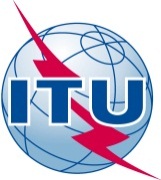 PREFACIOLa Unión Internacional de Telecomunicaciones (UIT) es el organismo especializado de las Naciones Unidas en el campo de las telecomunicaciones y de las tecnologías de la información y la comunicación. El Sector de Normalización de las Telecomunicaciones de la UIT (UIT-T) es un órgano permanente de la UIT. Este órgano estudia los aspectos técnicos, de explotación y tarifarios y publica Recomendaciones sobre los mismos, con miras a la normalización de las telecomunicaciones en el plano mundial.La Asamblea Mundial de Normalización de las Telecomunicaciones (AMNT), que se celebra cada cuatro años, establece los temas que han de estudiar las Comisiones de Estudio del UIT-T, que a su vez producen Recomendaciones sobre dichos temas.La aprobación de Recomendaciones por los Miembros del UIT-T es el objeto del procedimiento establecido en la Resolución 1 de la AMNT.En ciertos sectores de la tecnología de la información que corresponden a la esfera de competencia del UIT-T, se preparan las normas necesarias en colaboración con la ISO y la CEI.  UIT  2016Reservados todos los derechos. Ninguna parte de esta publicación puede reproducirse por ningún procedimiento sin previa autorización escrita por parte de la UIT.RESOLUCIÓN 94 (Hammamet, 2016)Labor de normalización en el Sector de Normalización de las Telecomunicaciones de la UIT para tecnologías de datos de 
eventos basadas en la nube(Hammamet, 2016)La Asamblea Mundial de Normalización de las Telecomunicaciones (Hammamet, 2016),recordandolas disposiciones pertinentes del Artículo 1 de la Constitución de la UIT, en particular el número 17, en el cual se estipula que la Unión promoverá la adopción de medidas destinadas a garantizar la seguridad de la vida humana, mediante la cooperación de los servicios de telecomunicación,considerandoa)	la importancia del registrador de voz en la cabina (CVR) y el registrador de datos de vuelo (FDR), instrumentos que aumentan la seguridad de la aviación;b)	el interés cada vez mayor en los registradores de datos de eventos (EDR) para mejorar la seguridad y la calidad de vida en todos los sectores industriales como, por ejemplo, el EDR para el transporte (conducción automática), el registrador digital de averías (DFR) para servicios públicos (redes inteligentes, gestión inteligente del agua), y el registrador de eventos cardíacos (CER) para la asistencia sanitaria (dispositivos médicos conectados/implantes);c)	la función importante que cumple la computación en la nube para permitir el acceso a la red a un conjunto flexible y ampliable de recursos físicos o virtuales compartibles con autoabastecimiento de servicios y administración previa solicitud;d)	la necesidad de garantizar la seguridad de la información en la computación en la nube y en Internet de las cosas (IoT),observandoa)	que el Sector de Normalización de las Telecomunicaciones de la UIT (UIT-T) debe desempeñar una función rectora en la elaboración de normas para aplicaciones EDR en la computación en la nube y en IoT;b)	que se debe crear un ecosistema de normas cuyo eje central sea el UIT-T,reconociendoa)	las conclusiones satisfactorias del Grupo Temático sobre aplicaciones aeronáuticas de la computación en la nube para el seguimiento de los datos de vuelo (FG-AC) del UIT-T, que llevó a cabo estudios sobre la viabilidad de utilizar la computación en la nube en el contexto de la aviación y la transmisión de datos de vuelo;b)	los logros pertinentes de las Comisiones de Estudio 13 (computación en la nube, análisis de macrodatos (big data), 16 (sistemas de transporte inteligentes (STI), asistencia sanitaria conectada/cibersalud), 17 (seguridad de la computación en la nube) y 20 (IoT y sus aplicaciones, con un enfoque inicialmente centrado en ciudades y comunidades inteligentes) del UIT-T;c)	que el UIT-T presenta ventajas exclusivas en lo que respecta a las normas sobre requisitos y arquitectura;d)	que deben iniciarse trabajos para sentar las bases normativas sobre requisitos y arquitectura de EDR a fin de que pueda elaborarse un conjunto de normas a través de sinergias en todos los sectores industriales,resuelve encargar a las Comisiones de Estudio 13, 16, 17 y 20 del Sector de Normalización de las Telecomunicaciones de la UIT1	que evalúen las Recomendaciones presentes, las que se revisen y las nuevas relativas a tecnologías de datos de eventos basadas en la nube;2	que formulen recomendaciones al Grupo Asesor de Normalización de las Telecomunicaciones sobre la manera de abordar los asuntos ajenos al mandato de las Comisiones de Estudio,encarga al Grupo Asesor de Normalización de las Telecomunicacionesque dirija una actividad concertada entre las Comisiones de Estudio correspondientes a fin de acelerar la labor de normalización de las tecnologías de datos de eventos basadas en la nube,encarga al Director de la Oficina de Normalización de las Telecomunicaciones1	que preste la asistencia necesaria con miras a acelerar la labor de normalización de las tecnologías de datos de eventos basadas en la nube y alentar la participación y la presentación de contribuciones de los Estados Miembros, en particular los países en desarrollo;2	que organice uno o más talleres para reunir requisitos y aportaciones sobre este asunto de una gran variedad de interesados,invita a los Estados Miembros, Miembros de Sector, Asociados e Instituciones Académicasa presentar contribuciones para la elaboración de normas sobre las tecnologías de datos de eventos basadas en la nube.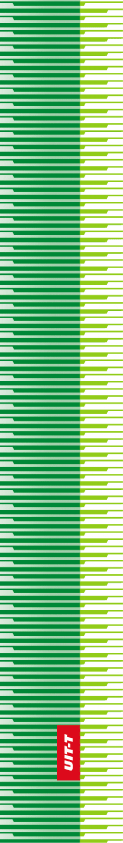 Unión Internacional de TelecomunicacionesUnión Internacional de TelecomunicacionesUnión Internacional de TelecomunicacionesUIT-TSECTOR  DE  NORMALIZACIÓN
DE  LAS  TELECOMUNICACIONES
DE  LA  UITSECTOR  DE  NORMALIZACIÓN
DE  LAS  TELECOMUNICACIONES
DE  LA  UITASAMBLEA MUNDIAL DE NORMALIZACIÓN DE LAS TELECOMUNICACIONESHammamet, 25 de octubre – 3 de noviembre de 2016ASAMBLEA MUNDIAL DE NORMALIZACIÓN DE LAS TELECOMUNICACIONESHammamet, 25 de octubre – 3 de noviembre de 2016ASAMBLEA MUNDIAL DE NORMALIZACIÓN DE LAS TELECOMUNICACIONESHammamet, 25 de octubre – 3 de noviembre de 2016ASAMBLEA MUNDIAL DE NORMALIZACIÓN DE LAS TELECOMUNICACIONESHammamet, 25 de octubre – 3 de noviembre de 2016Resolución 94 – Labor de normalización en el Sector de Normalización de las Telecomunicaciones de la UIT para tecnologías de datos de eventos basadas en la nubeResolución 94 – Labor de normalización en el Sector de Normalización de las Telecomunicaciones de la UIT para tecnologías de datos de eventos basadas en la nubeResolución 94 – Labor de normalización en el Sector de Normalización de las Telecomunicaciones de la UIT para tecnologías de datos de eventos basadas en la nubeResolución 94 – Labor de normalización en el Sector de Normalización de las Telecomunicaciones de la UIT para tecnologías de datos de eventos basadas en la nube